Практическое занятие №25Тема: Оформление резюме, анкеты, рекламных буклетов, объявлений, визитных карточекЦель: Научиться оформлять резюме, анкеты, рекламные буклеты, объявления, визитные карточкиОснащение: компьютерымультимедиапроекторинтерактивная доскасредства телекоммуникацииколонкипринтерПрограммное обеспечение дисциплины:Операционная система.Файловый менеджер (в составе операционной системы или др.).Антивирусная программа.Программа-архиватор.Интегрированное офисное приложение, включающее текстовый редактор, растровый и векторный графические редакторы, программу разработки презентаций и электронные таблицы.Простая система управления базами данных.Мультимедиа проигрыватель (входит в состав операционных систем или др.).Браузер (входит в состав операционных систем или др.).Программное обеспечение локальных сетейПорядок выполнения:Задание 1. Создать рекламную листовку по образцу. Задание 2. Создать демонстрационную схему по образцу (средствами рисования Word). Задание 3 Создать схемы шифрования с закрытым и открытым ключами по образцам.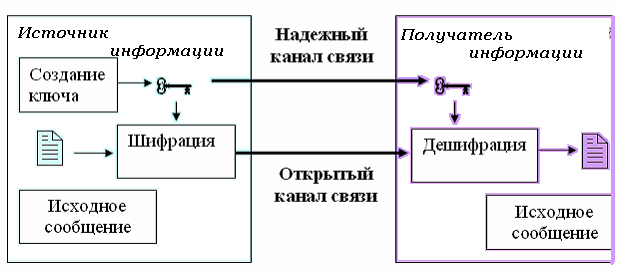 Задание 4 Создать схему планировки кафе «Блинная». 
Задание 5. Создать рекламное письмо. 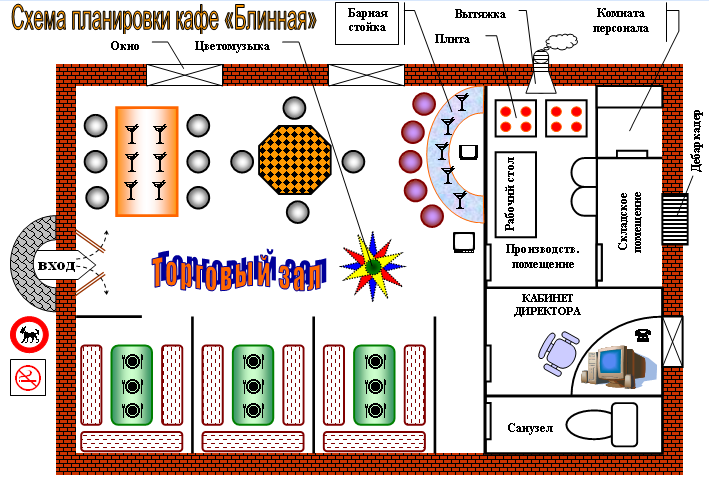 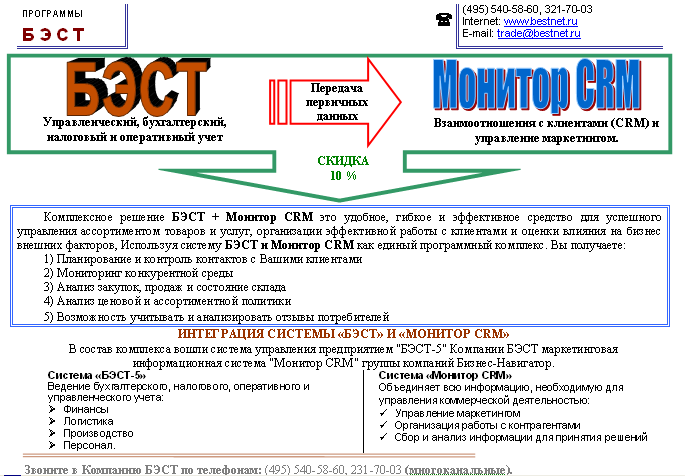 Сделать вывод по работе.Приглашаем В компанию 5 причин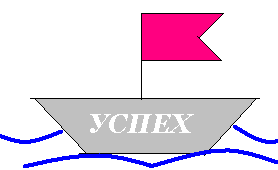 «За»  работатьВ нашей компанииУважаемая в регионе компанияГибкое расписание – можно учиться и работатьБесплатные обеды, медицинская страховкаДружный коллектив молодых и энергичныхРеальная перспектива карьерного ростаСвяжись с нами по телефону 777-77-77Учись успеху!!!Краткая справка. Логотип фирменного знака создать в графическом редакторе Paint и скопировать в текстовый документ.Схема приготовления блюдаНаименование блюда: Помидоры фаршированные салатом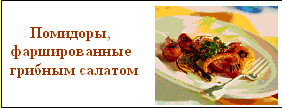 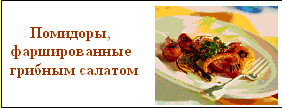 